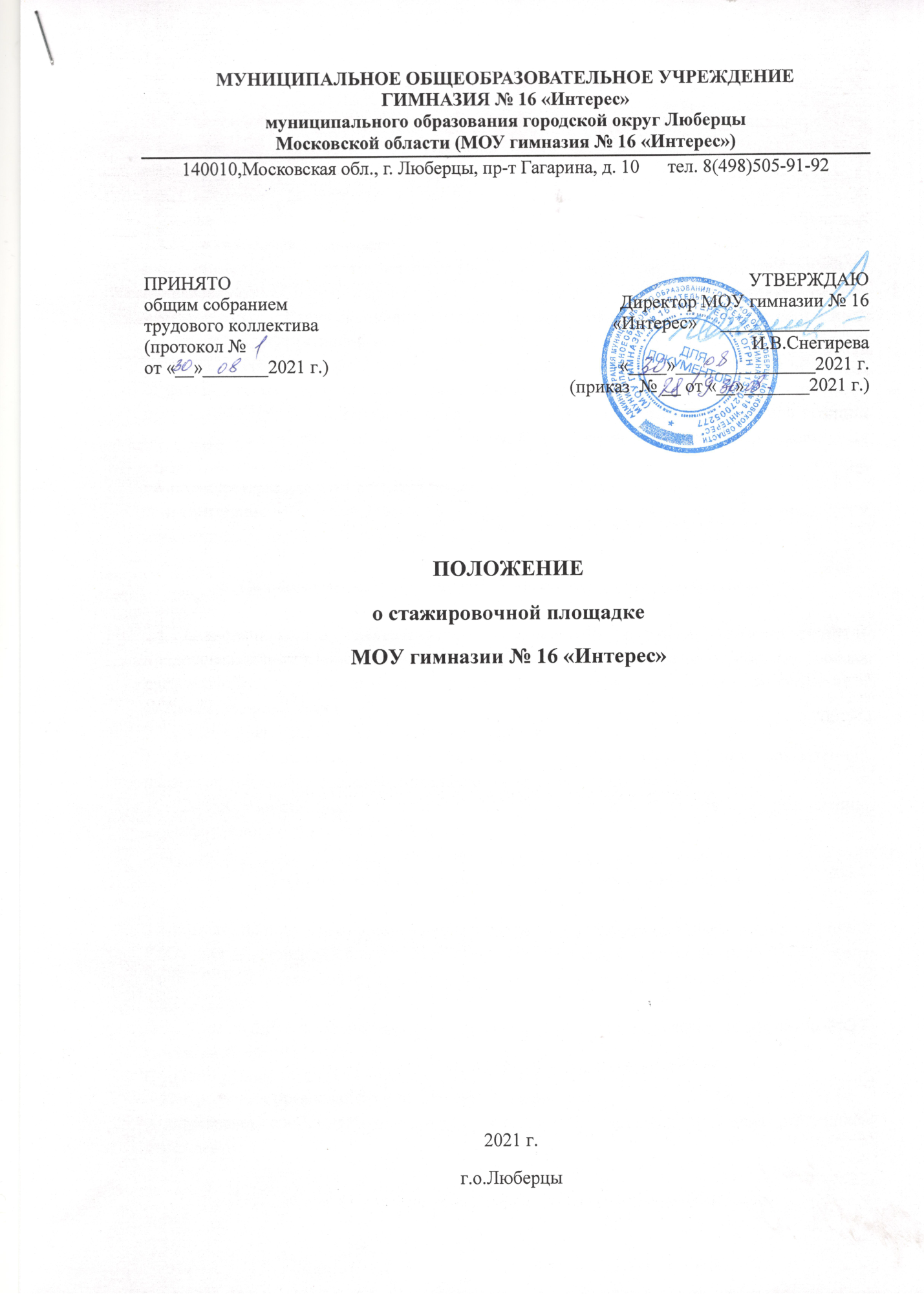 1. Общие положения 1.1. Настоящее Положение определяет условия создания и порядок функционирования стажировочной площадки МОУ гимназии  №16 «Интерес» (далее – стажировочная площадка). 1.2. Стажировочная площадка в своей деятельности руководствуется Законом РФ  «Об образовании в РФ», Уставом МОУ гимназии № 16 «Интерес» и настоящим Положением. 1.3. Стажировочная площадка – организационная структура, созданная на базе МОУ гимназии № 16 «Интерес» и осуществляющая стажировку педагогических работников по направлению «Сопровождение молодых педагогов через реализацию модели наставничества». Стажировочная площадка обеспечивает транслирование передовых идей и технологий, эффективной и адресной методической поддержки педагогических кадров. В рамках стажировочной площадки повышение профессионального мастерства педагогов  осуществляется посредством диссеминации опыта педагогической практики, направленной на взаимное обогащение, демонстрацию собственной социальной позиции по совершенствованию качества образования. Стажировочная площадка – инновационная структура, обеспечивающая  условия  для приобретения профессиональных компетенций педагогическими кадрами в рамках реализации модели наставничества 1.4. Признание МОУ гимназии № 16 «Интерес» стажировочной площадкой не приводит к изменению организационно-правовой формы, типа и вида образовательной организации. 2. Основные цели и задачи деятельности стажировочной площадки2.1. Основной целью  деятельности стажировочной  площадки является развитие профессиональных компетенций молодых специалистов, раскрытие их индивидуальных педагогических способностей, формирование потребности в постоянном саморазвитии и самосовершенствовании.2.2. Задачи деятельности стажировочной площадки: 1. Обеспечить повышение теоретического и практического уровня компетенций педагогов, овладение современными педагогическими технологиями.  2. Способствовать формированию мотивации молодых педагогов  к повышению квалификационного уровня и саморазвитию.3. Организация деятельности стажировочной площадки3.1.  Деятельность стажировочной  площадки осуществляется на основании  приказа  ГБОУ ВО Московской области «Академия  социального управления» от 23.08.2021 года № 887-07 «Об утверждении стажировочных площадок по направлениям деятельности на 2021-2022 учебный год». 3.2. Управление деятельностью стажировочной площадки осуществляет директор МОУ гимназии № 16 «Интерес».Функции руководителя стажировочной площадки: - контролирует организацию и проведение стажировки; - определяет состав рабочей группы сотрудников площадки из числа работников учреждения; - обеспечивает качественную подготовку сотрудников площадки по заявленному направлению деятельности; - контролирует представление результатов деятельности стажировочной площадки.3.3. Организацию деятельности стажировочной площадки осуществляет  старший воспитатель (далее – куратор), закреплѐнный приказом директора МОУ гимназии № 16 «Интерес».Функции куратора: - организует и контролирует деятельность по накоплению образовательных ресурсов и их распространению; - организует деятельность рабочей группы, согласует программы мероприятий, проводимых на стажировочной площадке, с руководителем, проводит инструктивно-методические совещания с рабочей группой стажировочной площадки; - осуществляет взаимодействие с консультантом стажировочной площадки; - контролирует размещение информации о деятельности стажировочной площадки на сайте МОУ гимназии № 16 «Интерес».3.4. Для организации деятельности стажировочной площадки создаѐтся рабочая группа. Рабочая группа стажировочной площадки: - организует разработку нормативных правовых актов, регулирующих деятельность стажировочной площадки, и представляет их на утверждение директору МОУ гимназии № 16 «Интерес»; - разрабатывает программу деятельности стажировочной площадки и представляет еѐ на утверждение директору; - составляет план деятельности стажировочной площадки; - организует анализ результатов деятельности стажировочной площадки; - представляет информацию и отчеты о деятельности стажировочной площадки директору МОУ гимназии № 16 «Интерес»; - определяет конкретные мероприятия, необходимые для разработки технологии по проблеме деятельности стажировочной площадки; - размещает информацию,  отражающую деятельность стажировочной площадки, на сайте МОУ гимназии № 16 «Интерес».  3.5. Стажировочная площадка осуществляет свою деятельность во взаимодействии с координатором  ГБОУ ВО Московской области «Академия  социального управления».3.6. Проектирование деятельности стажировочной площадки определяется Программой, включающей в себя план проведения мероприятий стажировочной площадки на 2021-2023 учебный год. 3.5. Сотрудники, включаемые в деятельность стажировочной площадки: - организуют и проводят конкретные мероприятия  по реализации программы деятельности стажировочной площадки;  - участвуют в мониторинге результатов деятельности стажировочной площадки;  - повышают квалификацию по направлениям деятельности стажировочной площадки. 4. Содержание и формы работы стажировочной площадки4.1.  Формами реализации деятельности стажировочной площадки являются вебинары, консультации, практические занятия, семинары - практикумы, круглые столы, дискуссии,   деловые игры, мастер-классы, организация самостоятельной  работы сотрудников, включенных в деятельность стажировочной площадки. 4.2.  Все формы организации работы носят практико-ориентированный характер. 4.3.  По итогам работы стажировочной площадки за год проводится мониторинг, который организуется путем сбора, обработки, анализа аналитической информации о реализации мероприятий и оценки достигнутых результатов. 4.4. Публичность (открытость) информации о результатах мониторинга мероприятий стажировочной площадки обеспечивается размещением оперативной информации в сети Интернет.  5. Прекращение деятельности стажировочной площадки5.1. Прекращение деятельности стажировочной площадки осуществляется в следующих случаях: - установление несоответствия реальной деятельности стажировочной площадки заявленной в отчѐтах о деятельности; - возникновение непредвиденных обстоятельств, препятствующих ГБОУ ВО Московской области «Академия  социального управления» продолжать деятельность стажировочной площадки по предусмотренной программе. 5.2. Решение о прекращении деятельности стажировочной площадки принимается приказом ГБОУ ВО Московской области «Академия  социального управления».